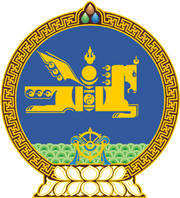 МОНГОЛ УЛСЫН ХУУЛЬ2021 оны 07 сарын 07 өдөр                                                                  Төрийн ордон, Улаанбаатар хотТӨСВИЙН ЗАРИМ ТУСГАЙ ШААРДЛАГЫН ҮЙЛЧЛЭЛИЙГ ТҮР ТҮДГЭЛЗҮҮЛЭХ, МӨРДӨХ ХУГАЦААГ ХОЙШЛУУЛАХ ТУХАЙ ХУУЛЬ ХҮЧИНГҮЙ БОЛСОНД ТООЦОХ ТУХАЙ1 дүгээр зүйл.2020 оны 8 дугаар сарын 28-ны өдөр баталсан Төсвийн зарим тусгай шаардлагын үйлчлэлийг түр түдгэлзүүлэх, мөрдөх хугацааг хойшлуулах тухай хуулийг хүчингүй болсонд тооцсугай.		МОНГОЛ УЛСЫН 		ИХ ХУРЛЫН ДАРГА				Г.ЗАНДАНШАТАР